Exercice 1( 6points)L'espace est  rapporté  à un  repère  orthonormé  direct On  donne  les  points  A (1,0,0) ;  B(0,  2,  0)  et C (0, 0,  3).1)a)Déterminer  les  composantes  du  vecteur.b) En déduire qu’une  équation du plan (ABC) est 2) Soit I et J les milieux respectifs des segments On désigne par ∆  la droite passant par I et de vecteur directeur et par ∆’La droite passant par J et de vecteur directeura)Donner une représentation paramétriques de chacune des droites ∆ et ∆’c)Calculer la distance de   au plan (ABC)Exercice 2( 6points)1) Montrer que  admet dans IR une seule primitive F vérifiant F(0) = 0.2) a) Montrer que la fonction définie sur IR par :  est constante.    b) Etudier alors la parité de F .5)  a) Etudier le comportement de la courbe (C) de F au voisinage de  .     b) Dresser le tableau de variation de F.Exercice 3( 8points) Soit f la fonction définie sur IR  par :                          1)  a)  Montrer que  est une fonction paire. 2)a) Montrer  que f est dérivable en 0.  b) Montrer  que f est dérivable sur IR*et que pour tout x  IR*  on a :3) a) En appliquant le théorème des accroissements finis à la fonction : t ln t,  Montrer que pour tout x  IR*, il existe un réel c ] x2, 1 + x2 [ tel que ln (1 + ) =  .b) Déduire que pour tout x , on a : <   f ( x )  <  1 .c) Déterminer alors le signe de f ’( x ) dans  et dresser le tableau de variation de f . 4)Tracer la courbe représentative (C) de f relativement à un repère orthonormé  5) Pour tout n  IN* ,  e Un  =   .a) Exprimer Un en fonction de f (n) .Déduire que  Un  = e.c) Montrer que la suite Un est croissante. Site web : http://www.matheleve.netEmail1 :contact@matheleve.netEmail2 :matheleve@gmail.com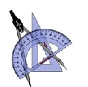 Lycée Ali Bourguiba Bembla   4 ème  sc1Lundi 18-02-2013 Chortani Atef